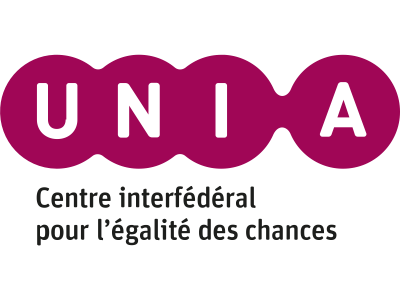 
LISTE DES PARTICIPANTS AU CONCOURS
Merci pour votre participation au concours « #DonneMoi1Minute » (plus d’infos sur www.donnemoi1minute.be). Pour que votre vidéo soit prise en compte par le jury, merci de nous communiquer les données suivantes et de nous les renvoyer via le formulaire d’inscription.Nom de l’établissement : …………………………………………………………………………………………………………………...Ajoutez autant de lignes que nécessaire.NomPrénomFonctionRôle dans le projetVisible dans la vidéo ?Remarque